ПРОЄКТ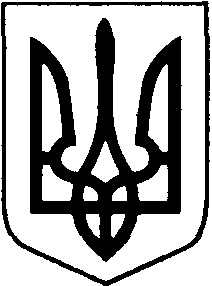 КОВЕЛЬСЬКА МІСЬКА РАДАВОЛИНСЬКОЇ ОБЛАСТІРІШЕННЯ__________                                      м. Ковель                                       № _______Про внесення змін до Програми фінансової підтримки житлового фонду Ковельської територіальної громади на 2021-2024 роки Керуючись п. 22 ч. 1 ст. 26 Закону України «Про місцеве самоврядування в Україні», з метою енергетичної безпеки та підтримки жителів Ковельської територіальної громади у придбанні електрогенераторів, міська радаВИРІШИЛА:1. Внести зміни до «Програми фінансової підтримки житлового фонду Ковельської територіальної громади на 2021-2024 роки», яка затверджена рішенням міської ради від 27.01.2022 № 17/7 (далі – Програма), а саме:  пункт 4.5. «Отримання фінансової допомоги для виконання окремих заходів з енергоефективності та модернізації житла на умовах співфінансування»  Програми доповнити підпунктами: «6) у разі придбання електрогенераторів видатки місцевого бюджету проводяться тільки в межах затверджених бюджетних асигнувань, дольова участь для: ОСББ, ЖБК, співвласників багатоквартирних житлових будинків, яких представляють управителі, - не більше 60%;7) у разі придбання електрогенераторів дольова участь ОСББ, ЖБК, співвласників багатоквартирних житлових будинків, яких представляють управителі, - не менше 40%;8) виділення коштів Програми для придбання електрогенераторів не поширюється на власників садибних будинків;9) управителі, голови ОСББ чи ЖБК забезпечують рівний доступ мешканців відповідного багатоквартирного будинку до користування електрогенератором, який придбаний за допомогою цієї Програми».2. Контроль за виконанням цього рішення покласти на постійні комісії з питань житлово-комунального господарства, екології та благоустрою міста, комунального майна, промисловості, будівництва, транспорту, зв’язку, торговельного та побутового обслуговування населення (Вадим Ткачук) та з питань планування бюджету і фінансів (Олег Уніга).Міський голова									Ігор ЧАЙКА